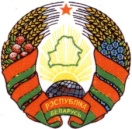      РАШЭННЕ                                                       РЕШЕНИЕ28 декабря 2023 г.  № 59-2О сельском бюджете на 2024 год                                                                                                                                           На основании пункта 3 статьи 100 Бюджетного кодекса Республики Беларусь, подпункта 1.2 пункта 1 статьи 17 Закона Республики Беларусь от       4 января 2010 г. № 108-З «О местном управлении и самоуправлении в Республике Беларусь» Дашковский сельский Совет депутатов РЕШИЛ:1. Утвердить бюджет сельского Совета (далее – сельсовет) на 2024 год по расходам в сумме 326 078,00 белорусского рубля (далее – рубль) исходя из прогнозируемого объема доходов в сумме 326 078,00 рубля.Установить максимальный размер дефицита бюджета сельсовета на конец года в сумме 0 (ноль) рублей.2. Установить на 2024 год:доходы бюджета сельсовета в сумме 326 078,00 рубля согласно приложению 1;расходы бюджета сельсовета в сумме 326 078,00 рубля по функциональной классификации расходов бюджета по разделам, подразделам и видам согласно приложению 2;распределение бюджетных назначений по распорядителям бюджетных средств бюджета сельсовета в соответствии с ведомственной классификацией расходов бюджета сельсовета и функциональной классификацией расходов бюджета согласно приложению 3;перечень государственных программ и подпрограмм, финансирование которых предусматривается за счет средств бюджета сельсовета, в разрезе ведомственной классификации расходов бюджета сельсовета и функциональной классификации расходов бюджета согласно приложению 4.3. Установить размер оборотной кассовой наличности по бюджету сельсовета на 1 января 2025 г. в сумме 2 689,00 рубля.4. Передать в 2024 году из бюджета сельсовета в районный бюджет иные межбюджетные трансферты в сумме 34 300,00 рубля.5. Создать в 2024 году в расходной части бюджета сельсовета резервный фонд Дашковского сельского исполнительного комитета (далее – сельисполком) и установить его в размере 2 220,00 рубля.6. Сельисполкому принять меры, необходимые для реализации настоящего решения.7. Настоящее решение вступает в силу с 1 января 2024 г.Заместитель председателя  Дашковского сельского Совета депутатов	                                                   В.М. Лагуновский                                                                 Приложение 1к решению Дашковскогосельского Совета депутатов28.12.2023 № 59-2 ДОХОДЫ бюджета сельсовета Приложение 2к решению Дашковскогосельского Совета депутатов28.12.2023 № 59-2РАСХОДЫ бюджета сельсовета по функциональной классификации расходов бюджета по разделам,подразделам и видамПриложение 3к решению Дашковскогосельского Совета депутатов28.12.2023 № 59-2РАСПРЕДЕЛЕНИЕ бюджетных назначений пораспорядителям бюджетных средств бюджета сельсовета в соответствиис ведомственной классификацией расходов бюджета сельсовета и функциональной классификацией расходов бюджета  Приложение 4к решению Дашковскогосельского Совета депутатов28.12.2023 № 59-2ПЕРЕЧЕНЬ государственных программ и подпрограмм, финансирование которых предусматривается за счет средств бюджета сельсовета, в разрезе ведомственной классификации расходов бюджета сельсовета и функциональной классификации расходов бюджетаНаименованиеГруппаПодгруппаВидРазделПодразделСумма, рублейНАЛОГОВЫЕ ДОХОДЫ1000000275 826,00Налоги на доходы и прибыль1100000215 646,00Налоги на доходы, уплачиваемые физическими лицами1110000215 646,00Подоходный налог с физических лиц1110100215 646,00Налоги на собственность130000055 122,00Налоги на недвижимое имущество131000018 699,00Земельный налог131080018 699,00Налоги на остаточную стоимость имущества132000036 423,00Налог на недвижимость132090036 423,00Другие налоги, сборы (пошлины) и другие налоговые доходы16000005 058,00Другие налоги, сборы (пошлины) и другие налоговые доходы16100005 058,00Государственная пошлина16130005 058,00НЕНАЛОГОВЫЕ ДОХОДЫ300000041 481,00Доходы от осуществления приносящей доходы деятельности320000040 921,00Доходы от сдачи в аренду имущества, находящегося в государственной собственности32100001 157,00Доходы от сдачи в аренду земельных участков32140001 157,00Доходы от осуществления приносящей доходы деятельности и компенсации расходов государства32300009 473,00Доходы от осуществления приносящей доходы деятельности3234500194,00Компенсации расходов государства32346009 279,00Доходы от реализации государственного имущества, кроме средств от реализации принадлежащего государству имущества в соответствии с законодательством о приватизации324000030 291,00Доходы от имущества, конфискованного и иным способом обращенного в доход государства3244800291,00Доходы от реализации государственного имущества, кроме средств от реализации принадлежащего государству имущества в соответствии с законодательством о приватизации 324000030 000,00Доходы от продажи земельных участков в частную собственность гражданам, негосударственным юридическим лицам, собственность иностранным государствам, международным организациям324490030 000,00Штрафы, удержания3300000560,00Штрафы, удержания3310000560,00Штрафы3315100560,00БЕЗВОЗМЕЗДНЫЕ ПОСТУПЛЕНИЯ40000008 771,00Безвозмездные поступления от других бюджетов бюджетной системы Республики Беларусь43000008 771,00Текущие безвозмездные поступления от других бюджетов бюджетной системы Республики Беларусь43100008 771,00Иные межбюджетные трансферты43162008 771,00Иные межбюджетные трансферты из вышестоящего бюджета нижестоящему бюджету43162018 771,00ВСЕГО доходов0000000326 078,00НаименованиеРазделПодразделВидСумма, рублейОБЩЕГОСУДАРСТВЕННАЯ ДЕЯТЕЛЬНОСТЬ010000282 098,00Государственные органы общего назначения010100240 764,00Органы местного управления и самоуправления010104240 764,00Резервные фонды0109002 220,00Резервные фонды местных исполнительных и распорядительных органов0109042 220,00Другая общегосударственная деятельность0110004 814,00Иные общегосударственные вопросы0110034 814,00Межбюджетные трансферты01110034 300,00Трансферты бюджетам других уровней 01110134 300,00НАЦИОНАЛЬНАЯ ЭКОНОМИКА0400003 422,00Другая деятельность в области национальной экономики0410003 422,00Имущественные отношения, картография и геодезия0410023 422,00ЖИЛИЩНО-КОММУНАЛЬНЫЕ УСЛУГИ И ЖИЛИЩНОЕ СТРОИТЕЛЬСТВО06000040 558,00Благоустройство населенных пунктов06030040 558,00ВСЕГО расходов000000326 078,00НаименованиеГлаваРазделПодразделВидСумма, рублейДашковский  сельский исполнительный комитет010000000326 078,00ОБЩЕГОСУДАРСТВЕННАЯ ДЕЯТЕЛЬНОСТЬ010010000282 098,00Государственные органы общего назначения010010100240 764,00Органы местного управления и самоуправления010010104240 764,00Резервные фонды0100109002 220,00Резервные фонды  местных исполнительных и распорядительных органов0100109042 220,00Другая общегосударственная деятельность0100110004 814,00Иные общегосударственные вопросы0100110034 814,00Межбюджетные трансферты01001110034 300,00Трансферты бюджетам других уровней01001110134 300,00НАЦИОНАЛЬНАЯ ЭКОНОМИКА0100400003 422,00Другая деятельность в области национальной экономики0100410003 422,00Имущественные отношения, картография и геодезия0100410023 422,00ЖИЛИЩНО-КОММУНАЛЬНЫЕ УСЛУГИ И ЖИЛИЩНОЕ СТРОИТЕЛЬСТВО01006000040 558,00Благоустройство населенных пунктов01006030040 558,00ВСЕГО расходов010000000326 078,00Наименование государственной программы, подпрограммыНаименование раздела по функциональной классификации расходовРаспорядитель средствОбъем финансирования, рублей1. Государственная программа «Комфортное жилье и благоприятная среда» на 2021 – 2025 годы, утвержденная  постановлением Совета Министров Республики Беларусь от 28 января 2021 г. № 50:подпрограмма 2 «Благоустройство»Жилищно-коммунальные услуги и жилищное строительствоДашковский сельский исполнительный комитет40 558,00подпрограмма 2 «Благоустройство»Жилищно-коммунальные услуги и жилищное строительствоДашковский сельский исполнительный комитет40 558,00подпрограмма 2 «Благоустройство»Жилищно-коммунальные услуги и жилищное строительствоДашковский сельский исполнительный комитет40 558,00Итого по программеИтого по программеИтого по программе40 558,002. Государственная программа «Земельно-имущественные отношения, геодезическая и картографическая деятельность» на 2021 – 2025 годы, утвержденная  постановлением Совета Министров Республики Беларусь от 29 января 2021 г. № 55Национальная экономикаДашковский сельский исполнительный комитет3 122,00Итого по программеИтого по программеИтого по программе3 122,00ВСЕГОВСЕГОВСЕГО43 680,00